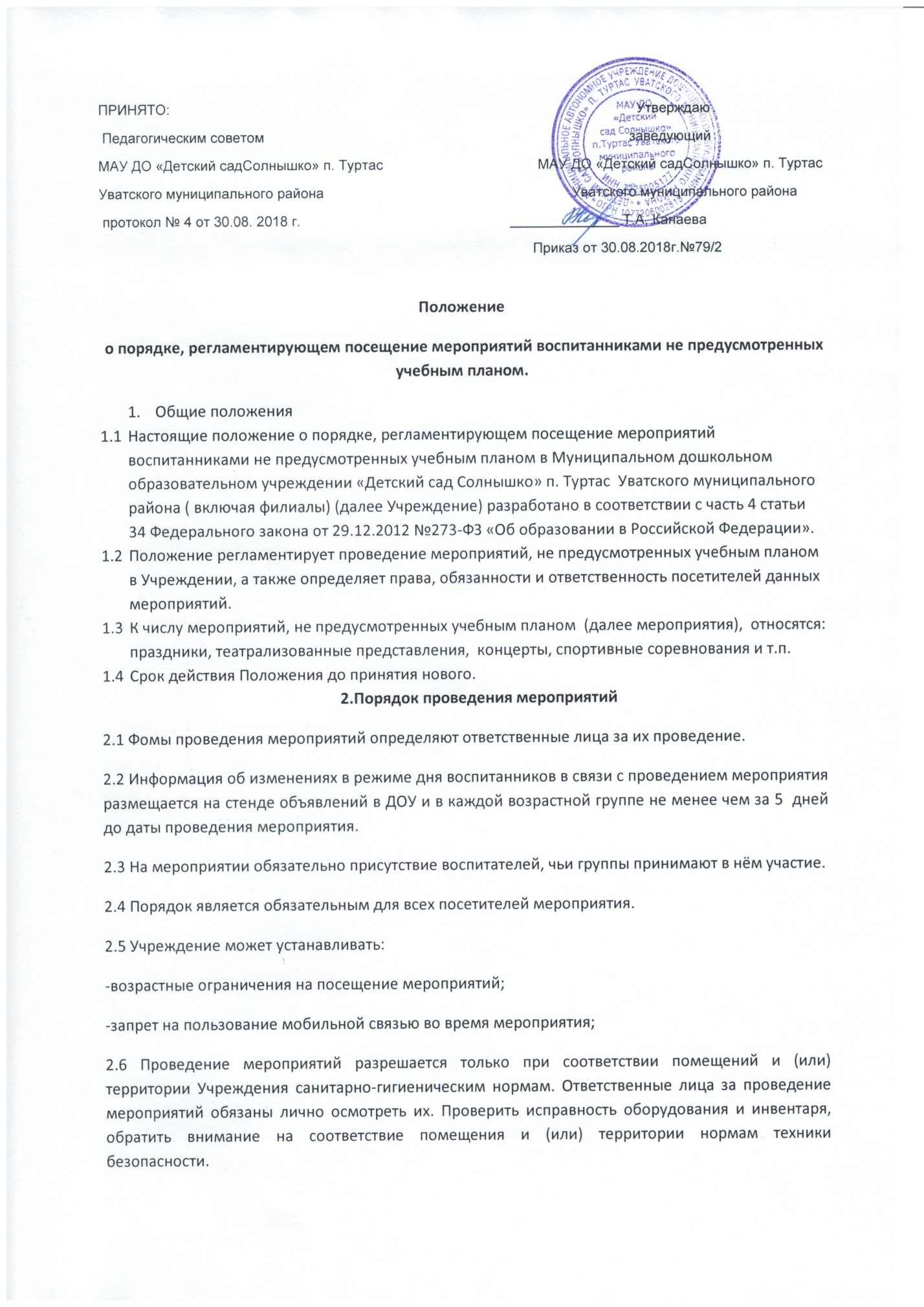 2.7 В целях предупреждения несчастных случаев при проведении мероприятий необходимо руководствоваться инструкциями по охране жизни и здоровья обучающихся, разработанными и утверждёнными Учреждением.3.Посетители мероприятий3.1 Посетителями мероприятий являются:-воспитанники учреждения, являющиеся непосредственными участниками мероприятия;-иные физические лица, являющиеся непосредственными участниками мероприятия;-воспитанники Учреждения, являющиеся зрителями на мероприятии;-родители (законные представители) воспитанников;- работники Учреждения.4. Права, обязанности и ответственность посетителей мероприятий.4.1 обучающиеся имеют право посещения по их выбору мероприятий, не предусмотренных учебным планом Учреждения.4.2 Право выбора мероприятий происходит по согласованию с родителями (законными представителями) несовершеннолетнего обучающегося.4.3  Все посетители имеют право на уважение своей чести и достоинства.4.4 Зрители и гости имеют право приносить с собой и использовать во время проведения спортивных соревнований: плакаты, лозунги, а так же  соответствующую атрибутику.4.5 Запрещается приводить на мероприятие посторонних лиц.4.6 Ответственные лица имеют право  удалять с мероприятия гостей и зрителей, нарушающих настоящий  Порядок4.7 Все посетители обязаны: -выполнять требования организаторов мероприятий по соблюдению норм и правил поведения во время мероприятия;-соблюдать настоящие правила и регламент проведения мероприятия;-бережно относится к помещениям, имуществу и оборудованию Учреждения;-уважать честь  и достоинство других посетителей мероприятия;-поддерживать чистоту и порядок на мероприятиях;-выполнять требования ответственных лиц;- незамедлительно сообщать ответственным лицам о случаях обнаружения подозрительных предметов, вещей о случаях обнаружения подозрительных предметов, вещей, о случаях возникновения задымления или пожара;-при получении информации об эвакуации действовать гласно указаниям ответственных лиц, соблюдая спокойствие и не создавая паники.4.8 Ответственные лица обязаны: -лично присутствовать на мероприятии;-обеспечивать доступ посетителей на мероприятие;-осуществлять контроль соблюдения участниками, зрителями и гостями настоящего Порядка;- обеспечивать эвакуацию посетителей в случае угрозы и возникновения чрезвычайных ситуаций.4.9 Посетителям мероприятий запрещается:-повреждать элементы оформления и  оборудование мероприятия;-совершать поступки оскорбляющие человеческое достоинство других посетителей, работников Учреждения;-проявлять неуважение к посетителям, работникам Учреждения.4.10 Посетители нарушившие настоящий Порядок, могут быть не допущены к другим мероприятиям, проводимым в Учреждении.4.11 Посетители, причинившие Учреждению ущерб, компенсируют его, а так же несут иную ответственность в случаях, предусмотренных действующим законодательством Российской Федерации.5. Порядок посещения мероприятий.5.1 Вход посетителей в помещение, в котором проводится мероприятие, открывается за 15 минут до его начала.5.2 вход посетителей на мероприятие после его  начала разрешается только по согласованию с ответственным лицом.5.3 Частники и зрители проходят на мероприятие в соответствии с его регламентом, в сопровождении взрослого